Приложение 7.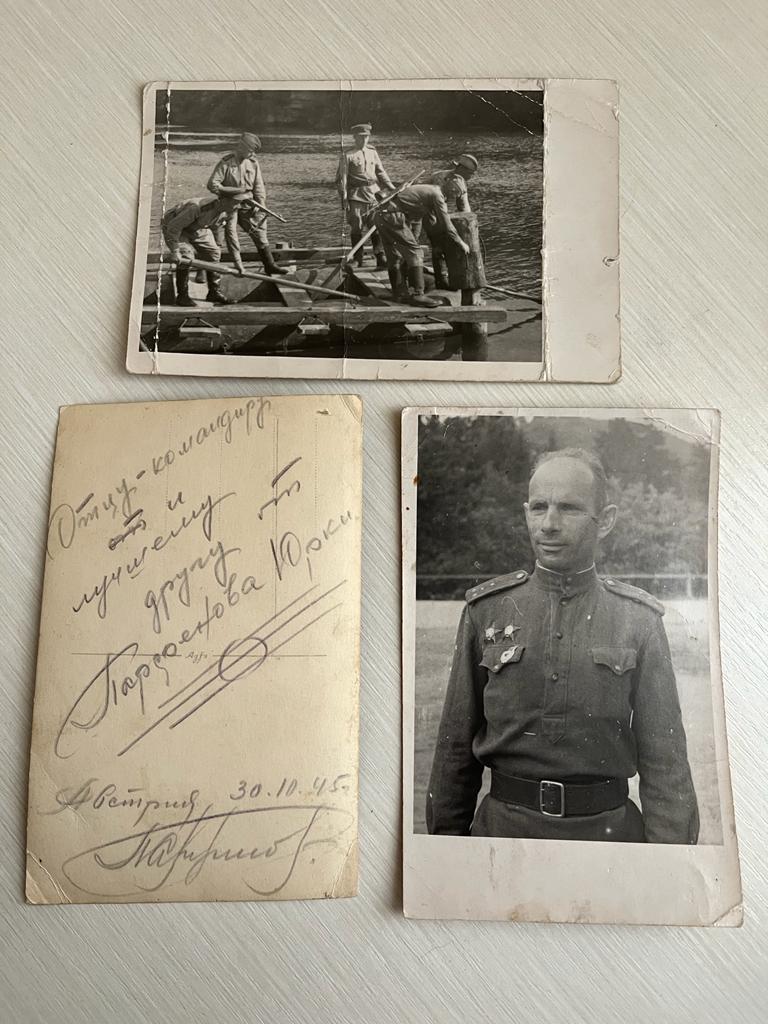 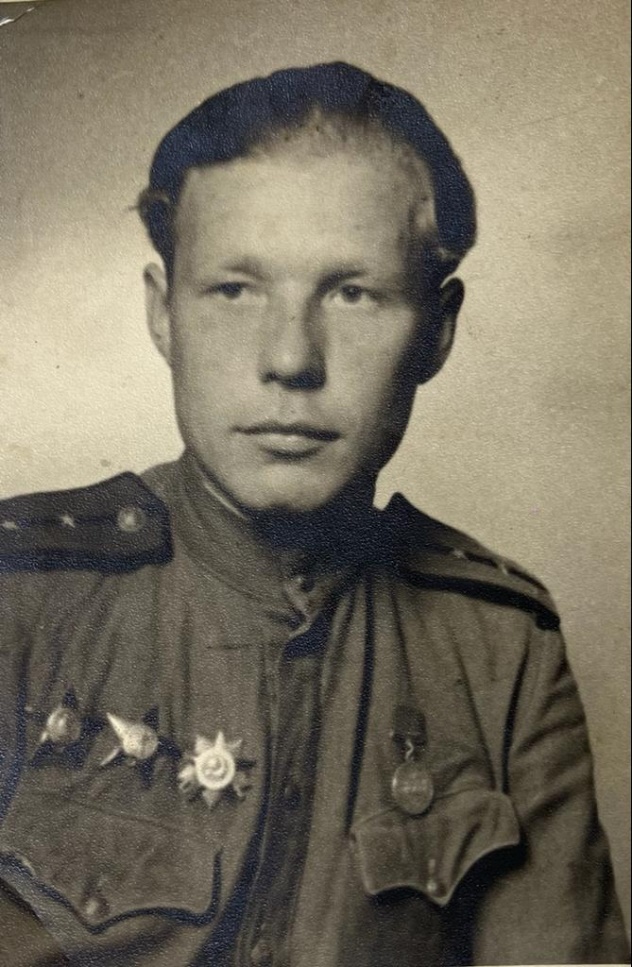 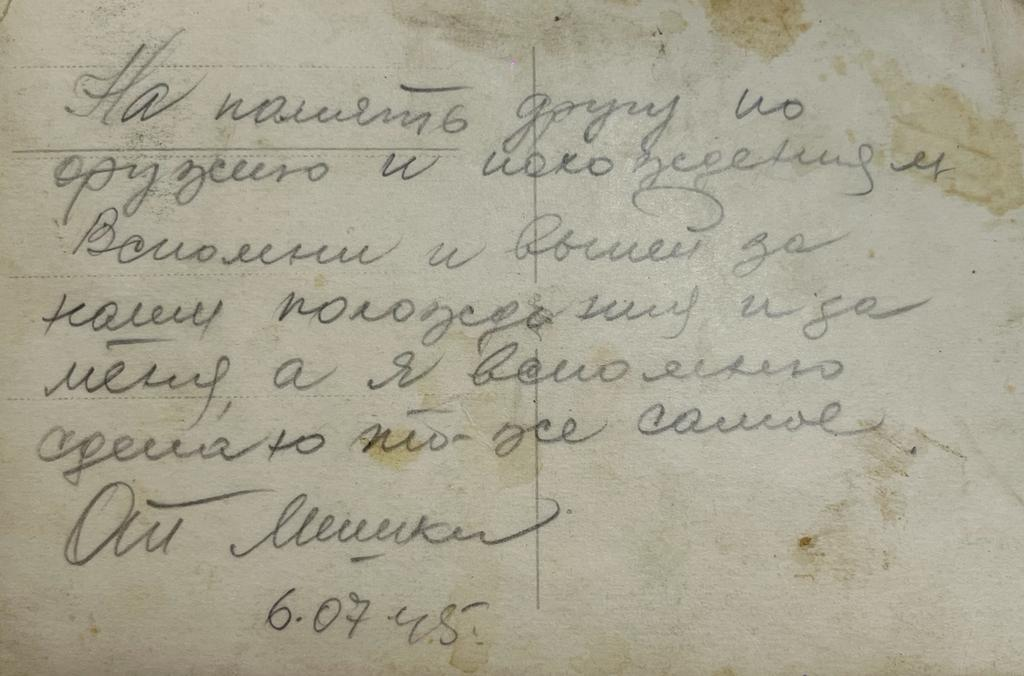 